Weekly Schedule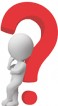 Week  PeriodHow To WikiTime	Monday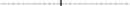 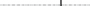 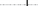 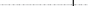 TuesdayWednesday	Thursday	Friday	SaturdaySunday7 :00:308 :00:309 :00---••• I•	--·-- ···-- --·-·	·-·-1-------·•---------------11---------------+------------------- ------·------------------·-·--·-.--.-·---·-·--·-·--.-·-·-.-·--·-·--·-.--:301-------·•---------------11---------------+-------------------  --·---·------------------·---·-.----·---·---·-·--·-·--·-·----·------10 :001-------·•---------------11---------------+-------------------  --·---·------------------·---·-.----·---·---·-·--·-·--·-·----·------:301-------·•---------------11---------------+-------------------   --·---·-----------------·---·-.-------·---·-·--·-·--·-·----·------11 :001-------·•---------------11---------------+-------------------   --·---·-----------------·---·-.----·---·---·-·--·-·--·-·----·------:301-------·•---------------11---------------+------------------- --·----·------------------·---·-.----·---·---·-·--·-·--·-·----·------12 :001-------·•---------------11---------------+-------------------    ------·------------------·-·--·-.--·-·---·-·--·-·--·-·--·-·--·-·--·-·--:301-------lf-------------+-------------1------------------·------------------ ·-···-·- -·-·--13 :00:3014 :00:30_ ,__- .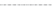 -·-·-·-·	-·-·•••• I•	-	·-·-·1-----1---------1---------11-----·--·----  --·---------·-·--·-	.-· -15 :001-----11----------+-----------+----- ---·----- 1-------·---- ·-·--·--·--·-·--·-·!-- -·-··---·-·--·-·--·-·-·-·-·-·-·-·--·-·--:301-----11----------+-----------+---------------- 1---·--·-------·--·----·---·- I----·---·---·-·--·-·-·-·---·------16 :001-----11----------+-----------+---------------- 1---·---·-------·------·---·- I----·---·---·-·--·-·-·-·---·------:30